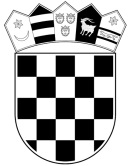           REPUBLIKA HRVATSKA     MINISTARSTVO PRAVOSUĐA I                        UPRAVE  UPRAVA ZA ZATVORSKI SUSTAV                  I PROBACIJU             Odgojni zavod u PožegiKLASA: 112-03/23-01/10URBROJ: 514-10-07-01/01-23-05Požega, 14. veljače 2023.Na temelju članka 14. Uredbe o raspisivanju i provedbi javnog natječaja i internog oglasa u državnoj službi (Narodne novine, broj 78/17, 89/19), vezano uz raspisani Oglas za prijam u državnu službu na određeno vrijeme u Ministarstvo pravosuđa i uprave, Upravu za zatvorski sustav i probaciju, Odgojni zavod u Požegi, KLASA: 112-03/23-01/10, URBROJ: 514-10-07-01/01-23-04  od 14. veljače 2023. godine, objavljujemoOPIS POSLOVA, PODATKE O PLAĆI RADNOG MJESTA, SADRŽAJ I NAČIN PROVJERE ZNANJA I. OPIS POSLOVA RADNOG MJESTAStručni referent – dežurni službenik-nadzire maloljetnice u provedbi dnevnog rasporeda aktivnosti-sudjeluje u provođenju pojedinačnog programa postupanja, prati i ocjenjuje ponašanja maloljetnica, provodi slobodne aktivnosti-izvršava pojačani nadzor maloljetnica, stegovnu mjeru izdvajanja u posebnu prostoriju i mjeru izdvajanja u posebnu prostoriju iz sigurnosnih razloga-obavlja djelomičnu pretragu maloljetnica, pretragu prostorija, prostora Odgojnog zavoda, posjetitelja i stvari maloljetnica, pregledava pošiljke i prisustvuje temeljitim pretragama maloljetnica-vodi propisane evidencije i dokumentaciju i sudjeluje u izradi statističkih i 2. izvješća-obavlja i druge poslove po nalogu nadređenihII. PODACI O PLAĆI RADNOG MJESTAOsnovica za izračun plaće za državne službenike i namještenike utvrđena je Kolektivnim ugovorom za državne službenike i namještenike (Narodne novine, br. 56/2022) i Dodatkom I istog Kolektivnog ugovora („Narodne novine“ br. 127/22). Plaću radnog mjesta stručni referent – dežurni službenik čini umnožak koeficijenta složenosti poslova radnog mjesta i osnovice za izračun plaće, uvećan za 0,5% za svaku navršenu godinu radnog staža propisano odredbom članka 144. stavka 2. Zakona o državnim službenicima (Narodne novine, br. 92/05, 142/06, 77/07, 107/07, 27/08, 34/11, 49/11, 150/11, 34/12, 49/12 - pročišćeni tekst, 37/13, 38/13, 1/15, 138/15, 61/17, 70/19, 98/19 i 141/22) i Uredbom o nazivima radnih mjesta i koeficijentima složenosti poslova u državnoj službi („Narodne novine“, broj: 37/01, 38/01, 71/01, 89/01, 112/01, 7/02, 17/03, 197/03, 21/04, 25/04, 66/05, 92/05, 131/05, 140/05, 11/07, 47/07, 109/07, 58/08, 32/09, 140/09, 21/10, 38/10, 77/10, 113/10, 22/11, 142/11, 31/12, 49/12, 60/12,  65/12, 78/12, 82/12, 100/12, 124/12, 140/12, 16/13, 25/13, 52/13, 96/13, 126/13, 2/14, 94/14, 140/14, 151/14, 76/15, 100/15, 71/18, 15/19, 73/19, 63/21 i 13/22) te dodatak na osnovnu plaću za posebne uvjete rada u visini od 25% utvrđen člankom 8. Uredbe o poslovima s posebnim uvjetima rada u državnoj službi (Narodne novine, broj 74/02, 58/08, 119/11,  33/13, 65/15 i 2/17).Koeficijent složenosti poslova radnog mjesta radnog mjesta stručni referent – dežurni službenik je 0,897.III. SADRŽAJ I NAČIN PROVJERE ZNANJAProvjera znanja, sposobnosti i vještina kandidata te rezultata u dosadašnjem radu za radno mjesto stručni referent – dežurni službenik se utvrđuje putem razgovora (intervjua) Komisije za provedbu javnog natječaja s kandidatima.Na razgovor (intervju) se upućuju kandidati koji ispunjavaju formalne uvjete iz Oglasa, a čije su prijave pravodobne i potpune. Provjeri znanja putem razgovora (intervjua) ne mogu pristupiti osobe koje su zaprimile obavijest da se ne smatraju kandidatima iz Oglasa jer nisu podnijele pravodobnu ili potpunu prijavu ili ne ispunjavaju formalne uvjete iz Oglasa. Na razgovor (intervju) pozvat će se svi kandidati koji ispunjavaju formalne uvjete iz Oglasa. Komisija u razgovoru s kandidatima utvrđuje znanja, sposobnosti i vještine, interese, profesionalne ciljeve i motivaciju kandidata za rad u državnoj službi te rezultate ostvarene u njihovu dosadašnjem radu. Rezultati intervjua vrednuju se bodovima od 0 do 10. Smatra se da je kandidat zadovoljio na intervjuu ako je dobio najmanje 5 bodova. Nakon provedenog intervjua Komisija utvrđuje rang-listu kandidata prema ukupnom broju bodova ostvarenih na razgovoru (intervjuu). U slučaju da niti jedan kandidat nije postigao zadovoljavajuće rezultate na razgovoru (intervjuu), te u drugim slučajevima iz članka 50.b) Zakona o državnim službenicima, upraviteljica donosi odluku kojom obustavlja postupak prijma u državnu službu po raspisanom Oglasu. Ova odluka objavljuje se na web stranici Ministarstva pravosuđa i uprave (https://mpu.gov.hr).    Odgojni zavod u Požegi